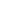 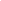 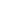 Unit intention: To learn or revise basic vocabulary in Spanish in order to be able to communicate information about yourself and understand some basic grammatical concepts such gender of nouns, articles and key verbs. Unit intention: To learn or revise basic vocabulary in Spanish in order to be able to communicate information about yourself and understand some basic grammatical concepts such gender of nouns, articles and key verbs. Unit intention: To learn or revise basic vocabulary in Spanish in order to be able to communicate information about yourself and understand some basic grammatical concepts such gender of nouns, articles and key verbs. Unit intention: To learn or revise basic vocabulary in Spanish in order to be able to communicate information about yourself and understand some basic grammatical concepts such gender of nouns, articles and key verbs. Success criteriaSuccess criteria✓XI can talk about what I do in my free time including adverbs of frequency (time frames).I can give opinions about my free time activities using infinitive verbs, intensifiers and adjectives.I can name sports I play or do, using correct verbs.I can give opinions about music and appreciate Hispanic music culture.I can describe the types of programs I watch and give opinions about them.I can identify different types of films and give extended opinions about them.I can compare reading different types of books/magazines in digital or paper format.I can say how I use social media and evaluate benefits and risks of technology.I can talk about what I do in my free time including adverbs of frequency (time frames).I can give opinions about my free time activities using infinitive verbs, intensifiers and adjectives.I can name sports I play or do, using correct verbs.I can give opinions about music and appreciate Hispanic music culture.I can describe the types of programs I watch and give opinions about them.I can identify different types of films and give extended opinions about them.I can compare reading different types of books/magazines in digital or paper format.I can say how I use social media and evaluate benefits and risks of technology.Unit summative and formative assessment details:Retrieval activitiesSpeaking practice.Writing Assessment.Unit summative and formative assessment details:Retrieval activitiesSpeaking practice.Writing Assessment.Unit summative and formative assessment details:Retrieval activitiesSpeaking practice.Writing Assessment.Unit summative and formative assessment details:Retrieval activitiesSpeaking practice.Writing Assessment.Home Learning (What and how often):Knowledge organiser. Flipped learning  about culture.Grammar and vocabulary exercises. SENECA and MEMRISE.Home Learning (What and how often):Knowledge organiser. Flipped learning  about culture.Grammar and vocabulary exercises. SENECA and MEMRISE.Home Learning (What and how often):Knowledge organiser. Flipped learning  about culture.Grammar and vocabulary exercises. SENECA and MEMRISE.Home Learning (What and how often):Knowledge organiser. Flipped learning  about culture.Grammar and vocabulary exercises. SENECA and MEMRISE.Topic SequenceFree time activities.SportsMusic.TV programs.Films.Reading.Technology.Social media.Independent LearningMusic, cinema and TVhttps://www.bbc.co.uk/bitesize/guides/zd7dt39/revision/1Technology and social mediahttps://www.bbc.co.uk/bitesize/guides/znyprj6/revision/1Sports, exercise and physical activityhttps://www.bbc.co.uk/bitesize/guides/z6n6382/revision/1Present tensehttps://www.bbc.co.uk/bitesize/guides/z7kgjhv/revision/1Independent LearningMusic, cinema and TVhttps://www.bbc.co.uk/bitesize/guides/zd7dt39/revision/1Technology and social mediahttps://www.bbc.co.uk/bitesize/guides/znyprj6/revision/1Sports, exercise and physical activityhttps://www.bbc.co.uk/bitesize/guides/z6n6382/revision/1Present tensehttps://www.bbc.co.uk/bitesize/guides/z7kgjhv/revision/1Independent LearningMusic, cinema and TVhttps://www.bbc.co.uk/bitesize/guides/zd7dt39/revision/1Technology and social mediahttps://www.bbc.co.uk/bitesize/guides/znyprj6/revision/1Sports, exercise and physical activityhttps://www.bbc.co.uk/bitesize/guides/z6n6382/revision/1Present tensehttps://www.bbc.co.uk/bitesize/guides/z7kgjhv/revision/1Success criteria – Have you met them? Show your evidence in the boxes below.1.2.3.4.5.6.How will you improve your work?